		Соглашение		О принятии согласованных технических правил Организации Объединенных Наций для колесных транспортных средств, предметов оборудования и частей, которые могут быть установлены и/или использованы на колесных транспортных средствах, и об условиях взаимного признания официальных утверждений, выдаваемых на основе этих правил Организации Объединенных Наций*(Пересмотр 3, включающий поправки, вступившие в силу 14 сентября 2017 года)		Добавление 15: Правила № 16 ООН		Пересмотр 10 — Исправление 1Включает все тексты, действующие на настоящий момент:Дополнение 1 к поправкам серии 07 — Дата вступления в силу: 10 февраля 2018 года Исправление 1 к дополнению 1 к поправкам серии 07 — Дата вступления в силу: 20 июня 2018 годаДополнение 2 к поправкам серии 07 — Дата вступления в силу: 19 июля 2018 года Исправление 1 к дополнению 2 к поправкам серии 07 — Дата вступления в силу: 20 июня 2018 годаДополнение 3 к поправкам серии 07 — Дата вступления в силу: 29 декабря 2018 годаДополнение 4 к поправкам серии 07 — Дата вступления в силу: 28 мая 2019 годаПоправки серии 08 — Дата вступления в силу: 28 мая 2019 года		Единообразные предписания, касающиеся официального утверждения:I.	ремней безопасности, удерживающих систем, детских удерживающих систем и детских удерживающих систем ISOFIX, предназначенных для лиц, находящихся в механических транспортных средствахII.	транспортных средств, оснащенных ремнями безопасности, сигнализаторами непристегнутого ремня безопасности, удерживающими системами, детскими удерживающими системами ISOFIX и детскими удерживающими системами размера i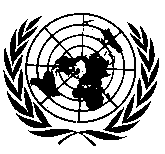 ОРГАНИЗАЦИЯ ОБЪЕДИНЕННЫХ НАЦИЙПункт 5.2.2 исправить следующим образом:«5.2.2	Каждому официально утвержденному типу присваивается номер официального утверждения, первые две цифры которого (в настоящее время 08, что соответствует поправкам серии 08) указывают серию поправок, включающих последние наиболее значительные технические изменения, внесенные в настоящие Правила к моменту предоставления официального утверждения. Одна и та же Договаривающая сторона не может присвоить этот номер другому типу транспортного средства, определение которого приведено в пункте 2.16 выше».E/ECE/324/Rev.1/Add.15/Rev.10/Corr.1−E/ECE/TRANS/505/Rev.1/Add.15/Rev.10/Corr.1E/ECE/324/Rev.1/Add.15/Rev.10/Corr.1−E/ECE/TRANS/505/Rev.1/Add.15/Rev.10/Corr.1E/ECE/324/Rev.1/Add.15/Rev.10/Corr.1−E/ECE/TRANS/505/Rev.1/Add.15/Rev.10/Corr.12 November 2022